Memòria tècnica INNOTEC 2019 – R+DNom beneficiari i participant/s:Logos beneficiari i participant/s: Instruccions generals Els punts d’aquesta plantilla corresponen al mateixos que a la Plantilla de Memòria de sol·licitud de l’ajut que vau presentar. Per a la justificació, cal que recupereu la mateixa memòria presentada formalment amb la sol·licitud de l’ajut i la complimenteu afegint als corresponents apartats informació corresponent a la justificació que en questa plantilla s’ha diferenciat per colors: La part en ombrejat groc, corresponen als punts de la memòria justificativa del projecte que s’han de respondre un cop realitzat el projecte durant el procés de justificació tècnica del mateix. A més, caldrà presentar el mateix document que es va entregar en el moment de la sol·licitud, sense modificar-ne el contingut (per tant hi haurà d'haver la memòria descriptiva del projecte original) i només s'hauran d'omplir els quadres grocs que són les indicacions per justificar les activitats realitzades. Recomanacions:  Es recomana no repetir la mateixa informació. Si un cop comentat un aspecte es considera oportú tornar a citar aspectes ja mencionats en aquest apartat es pot fer referència a les pàgines on està inclosa la informació. Citar la font a partir de la qual s’ha conegut el contingut que s’aporta. Descripció del projecte i dels participantsExplicar breument els aspectes més rellevants del participants.Descripció de la/les empresa/s participant/sNom de l’empresa. Nom del grup al que pertany (si escau). Objectiu del Negoci. Activitat/s de l’empresa i sector. Missió i visióWebPlantilla i facturació del darrer exercici tancat i previsions del proper exerciciEntitats que tenen participacions de l’empresa sol·licitant – accionistes – (nom de l’entitat, plantilla, facturació i % participació)Àmbit territorial de l’empresa (local, estatal i/o internacional)Breu resum de l’evolució de l’empresaExperiència de l’empresa/s en sol·licitar ajuts competitius per projectes d’R+D+i en l’àmbit local, nacional i internacional. Descripció del projecteParaules clauResum executiu del projecte R+DMotivacions principals dels sol·licitants per a realitzar el projecte. DOCUMENTACIÓ A EMPLENAR EN EL MOMENT DE LA JUSTIFICACIÓ DEL PROJECTE  Identificar si hi ha hagut canvis en relació a la descripció realitzada sobre la/les empresa/es i els desenvolupadors tecnològics implicats en el projecte. Si no hi ha canvis indicar “Sense Canvis”. EXCEL·LÈNCIA DEL PROJECTE: Qualitat científica-tecnològicaProgrés tecnològic Objectius del projecte:Objectius tecnològics relacionats amb l’objectiu final previst.Especificar clarament quins són els objectius comuns i individuals per a cadascuna de les entitats participants.Estat de l'art:Descripció de l'estat de l'art tècnic (incloure també l’explicació de com s’ha realitzat l’anàlisi de l’estat de l’art).Aspectes no resolts en l’estat de l’art actual que justifiquin la realització del projecte.Reptes tecnològics del projecte:Detallar els principals reptes tecnològics: desafiament científic que suposa i la necessitat que resol. No confondre-ho amb els riscos tecnològics, aquests es tracten a l’apartat següent.Aportació del projecte al progrés tecnològic:Explicar quina és la contribució al progrés tecnològic assolit gràcies al projecte. Indicar les novetats i millores tècniques i funcionals del nou producte, procés o servei que suposarà el projecte des del punt de vista tecnològic. Indicar TRL abans del projecte i TRL un cop acabat el projecte.DOCUMENTACIÓ A EMPLENAR EN EL MOMENT DE LA JUSTIFICACIÓ DEL PROJECTE “Progrés del projecte” Identificar el que s’ha assolit en quan a objectius, reptes i progrés. Tenir en compte el que es va descriure a la sol·licitud i expressar les diferències entre el previst i el que s’ha dut a terme. Risc tecnològic Omplir una taula per cada risc tecnològicIdentificar els riscos tecnològics associats al projecte i definir quines mesures s’han establert per controlar, eliminar o mitigar les seves conseqüències.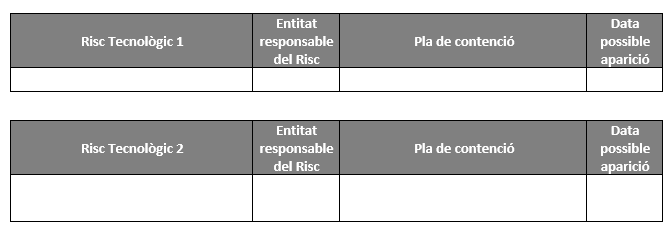 Il·lustració 1. Taula Risc Tecnològic 1 de la memòria de sol·licitudIl·lustració 2. Taula Risc Tecnològic 2 de la memòria de sol·licitudDOCUMENTACIÓ A EMPLENAR EN EL MOMENT DE LA JUSTIFICACIÓ DEL PROJECTE  “Riscos del projecte” Repetir taula anterior identificant els riscos que han sorgit i mesures dutes a terme.  Bona justificació i dimensionament dels recursos associats a les activitats científico-tècniquesAportar una justificació detallada de les despeses imputades al projecte per activitats i tipologia de despesa per a cadascuna de les entitats participants.PersonalExplicar les despeses associada a investigadors, tècnics i personal auxiliar.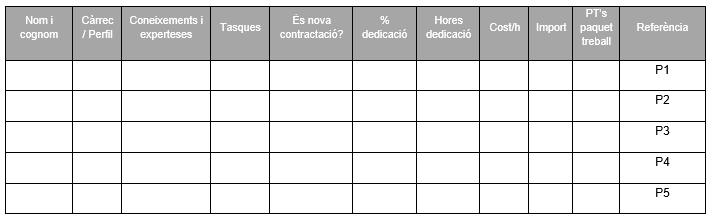 Il·lustració 3. Taula de despeses de personal de la memòria de sol·licitudCol·laboracions externes Explicar el paper de les entitats contractades o subcontractades que participen en el projecte.* Omplir un quadre com el de sota per cada proveïdor  (omplir una taula per cada sol·licitant)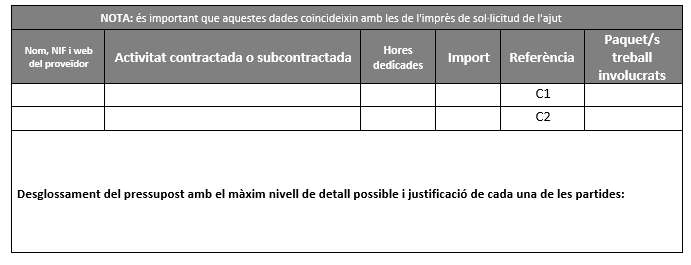 Il·lustració 4. Taula de despeses de col·laboracions externes de la memòria de sol·licitudEquipament i instrumentalDetallar l’equipament i instrumental a utilitzar en el projecte.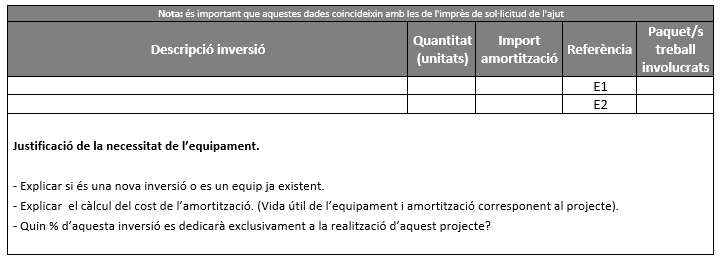 Il·lustració 5. Taula de despeses d'equipament i instrumental de la memòria de sol·licitudClassificació de les despeses * Omplir per a cada fila del quadres anteriors sobre personal, col·laboracions i equipament,  la taula inferior, posant una x segons si corresponen a activitats de Recerca (R) o Desenvolupament  (D), afegint un comentari justificant perquè es classifiquen de tal manera.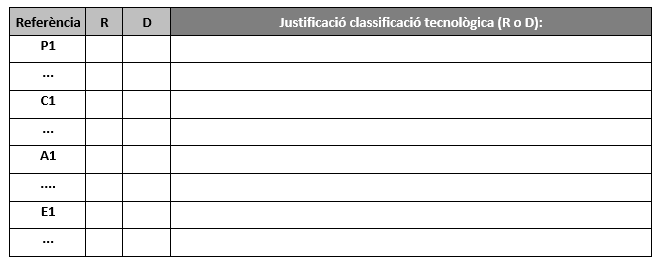 Il·lustració 6. Taula de classificació de despeses present a la memòria de sol·licitudDOCUMENTACIÓ A EMPLENAR EN EL MOMENT DE LA JUSTIFICACIÓ DEL PROJECTE  Identificar si hi ha hagut canvis en relació al capítol anterior. Si s’han comunicat amb antelació, fer referència a la forma i data de comunicació de la modificació.  Adequació de la capacitat científico-tecnològica dels DTPs TECNIO implicats * Explicar per cada Desenvolupador públic TECNIO:Capacitats científico-tècniques dels Desenvolupadors TECNIO per a la realització de les tasques a desenvolupar:Coneixements i recursos adequats per realitzar el la part científico-tècnica del projecte. Experiència prèvia rellevant en tots els àmbits tecnològics i àrees de coneixement necessàries del projecte. DOCUMENTACIÓ A EMPLENAR EN EL MOMENT DE LA JUSTIFICACIÓ DEL PROJECTE  “Capacitat tecnològica TECNIO implicats” Indicar si hi hagut algun canvi en relació als TECNIO implicat, ja sigui en les seves capacitats o amb el que finalment han realitzat i els recursos utilitzats. IMPACTE DEL PROJECTEImpacte previst en els participantsOcupació:Dades de la creació directa de nous llocs de treball i sostenibilitat dels mateixos en el temps, indicar si n’hi ha d’alta qualificació cientificotècnica (com per exemple la incorporació de doctors). Pla explotació i comercialització (per cada sol·licitant):Descripció del model de negoci. Compte de resultats previst del projecte. Justificació de les xifres aportades. Mercat potencial i competència existent. Noves oportunitats de negoci. Transferència tecnològica Generació de propietat intel·lectual/industrial. Estratègia per a la protecció de resultats (per exemple patents o marques) o de retenció de drets del coneixement generat per part de les entitats sol·licitants (líder i participants). Fer esment a l’estratègia establerta per a la gestió i explotació entre els participants  dels drets de la propietat industrial i intel·lectual prèvia  i generada com a conseqüència del projecte.DOCUMENTACIÓ A EMPLENAR EN EL MOMENT DE LA JUSTIFICACIÓ DEL PROJECTE  Identificar els impactes reals que hi ha hagut en els participants i comparar-los amb els que estaven previstos a la memòria de sol·licitud.  Impacte previst en l’entorn Ocupació: dades de creació indirecta de nous llocs de treball (indicar si n’hi ha d’alta qualificació cientificotècnica)Efecte tractor de noves inversions de valor afegit a Catalunya, per exemple inversions industrials i/o de noves instal·lacions R+D. Impacte en la societat (Contribució a la millora del benestar humà i l'equitat social, valor afegit que aporta el repte que es resol respecte altres solucions que hi ha al mercat). Impacte com a conseqüència de la industrialització dels resultats de projecte. Impacte del projecte sobre altres organismes d'investigació.* Caldrà aportar una visió suficient del mercat potencial i competència existent, que permeti visualitzar la potencialitat del projecte des del punt de vista econòmic i comercial. DOCUMENTACIÓ A EMPLENAR EN EL MOMENT DE LA JUSTIFICACIÓ DEL PROJECTE  Identificar els impactes reals que hi ha hagut en l’entorn i comparar-los amb els que estaven previstos a la memòria de sol·licitud.  Impacte R+D en les empreses participants  Antecedents de l’empresa/es participant/s en l’execució de projectes R+D i relació prèvia entre els participants de l’ajut:Transferència tecnològica Impacte que tindrà per l’empresa/s participant la col·laboració amb el/s DTP’s TECNIO participant tant a nivell de capacitació tecnològica com de posicionament en un àmbit tecnològic concret. Es valorarà especialment que es tracti d’una primera col·laboració entre aquests agents.Relacions estratègiques Impacte relacionat amb l’establiment de noves Relacions estratègiques (per exemple col·laboracions estables entre les entitats implicades en el projecte). Increment de la participació del sol·licitant en  iniciatives internacionals:  Plataformes tecnològiques, licitacions, programes internacionals ((H2020, JTI, programa PIME, ERA-net.... de la Unió Europea) o d’altres programes de R+D internacionals (Eureka, Iberoeka, etc). DOCUMENTACIÓ A EMPLENAR EN EL MOMENT DE LA JUSTIFICACIÓ DEL PROJECTE  Identificar els impactes reals que hi ha hagut en R+D i comparar-los amb els que estaven previstos a la memòria de sol·licitud.  Impacte previst en la sostenibilitatContribució  a l’economia circular Explicar la contribució del projecte a l’economia circular (focalitzada en el cicle dels recursos i basada en la millora de l’eficiència i estalvi en l’ús de recursos, la reutilització, reparació, remanufacturació i reciclatge dels materials i productes existents, davant la utilització de matèries primeres) amb un impacte econòmic, social i ambiental mesurable i rellevant. Es poden comentar aspectes com: Reducció de riscos ambientals amb actuacions que afavoreixen la reducció de residus, els sistemes regeneratius eliminin l'ús de tòxics i la utilització d'energies renovables, el manteniment, la qualitat i la longevitat dels materials, alhora que augmentin la productivitat. Reducció de CO2. Omplir el quadre de sota Omplir la taula escollint les opcions dels beneficis quantitatius (pot ser més d’un) que suposa el projecte i anoteu les dades quantitatives que disposeu. La quantificació dels resultats es pot expressar en dades concretes (per exemple 45 Tep) o bé de manera descriptiva si no es disposa de xifres (reducció del consum de petroli).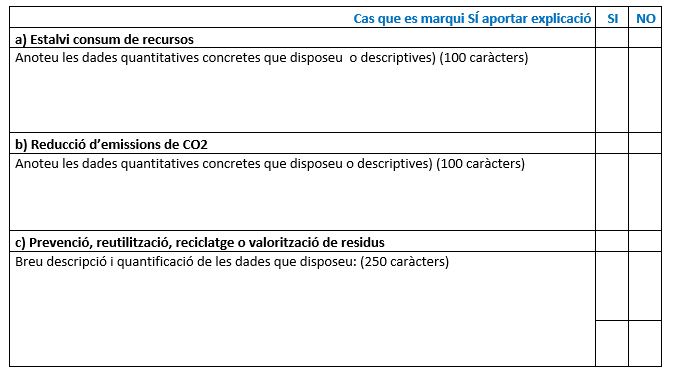 Il·lustració 7. Taula d'impactes de la memòria de sol·licitudDOCUMENTACIÓ A EMPLENAR EN EL MOMENT DE LA JUSTIFICACIÓ DEL PROJECTE  Identificar els impactes reals que hi ha hagut en la sostenibilitat i comparar-los amb els que estaven previstos a la memòria de sol·licitud.  IMPLEMENTACIÓ DEL PROJECTE Gestió del projecteExplicar l’estructura d’activitats i tasques previstes, planificació, lliurables, resultats concrets previstos, fites parcials o finals i terminis d’execució. Planificació del projecte (diagrama de Gantt o similar). Descripció dels PT (paquets de treball) del projecte, omplint un requadre com el de sota per a cadascun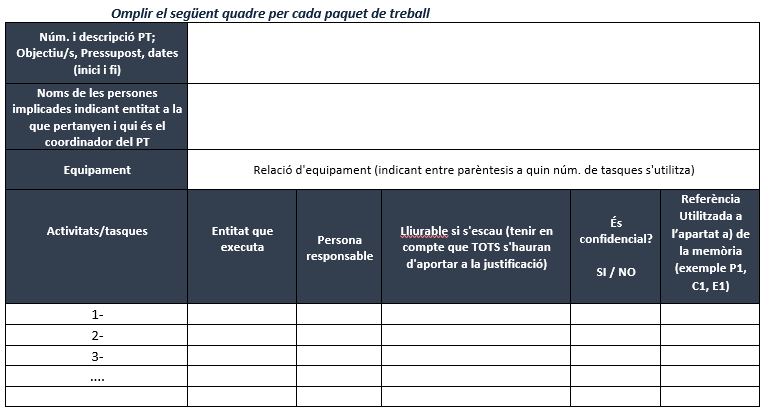 Il·lustració 8. Taula de paquet de treball de la memòria de sol·licitudMetodologia i gestió del projecte:Explicar com s’han definit i es mesuraran les etapes de control i avanç del projecte.Pla de contingències: seguiment dels riscos potencials identificats en el projecte i accions i plans de contingència definits. NOTA: No cal posar aquí els riscos tecnològics, només fer referència que ja s’han explicat a l’apartat d’excel·lència científico-tècnica.Coordinació del projecte : Funcionament intern entre les entitats participants de l’ajut.Indicar per cada entitat les activitats en què participa, les seves responsabilitats i tasques concretes, la justificació tecnològica d’aquestes activitat pel que fa a aquests participants en concret, el seu cronograma i els lliurables globals o parcials. Capacitat de l’empresa/es participant/s Finançament del projecteCom es preveu fer front a totes les despeses (inclosos els costos de les fases d’industrialització i comercialització), ja sigui amb recursos propis com amb finançament exterior. Justificar la capacitat financera de l’empresa/es per afrontar el projecte. Esment d’altres sol·licituds d’ajuts pel projecte presentat.Personal implicat en el ProjecteExplicació de les capacitats, coneixements i experteses de les persones de l’empresa per dur a terme les tasques corresponents del projecte. Equipament i instrumentalEn la mesura en que el projecte requereixi algun equipament per part de l’empresa.Coherència del projecteJustificar el rol de cada entitat dins el projecte i la coherència amb els objectius del projecte i interessos tecnològics, estratègics o comercials de cada part, la complementarietat de les entitats implicades i com estan distribuïts riscos  i costos entre els participants. DOCUMENTACIÓ A EMPLENAR EN EL MOMENT DE LA JUSTIFICACIÓ DEL PROJECTE  “IMPLEMENTACIÓ” Identificar si hi ha hagut canvis en relació als paquets de treball, o a alguna part relacionada amb la gestió del projecte o en relació a la informació que es va incloure a l’apartat de coherència. Identificar si ha hagut canvis en relació a la Capacitat de la/les empresa/es participant/s.S’han fet front a totes les despeses de la manera esperada? Hi ha hagut canvis? Si s’han comunitat amb antelació, fer referència a la forma i data de comunicació de la modificació. Data d’inici del projecte i data final de la part subvencionable del projecte (fase de desenvolupament). S’ha demanat pròrroga? En cas afirmatiu, quina ha estat la causa?Comparar l’execució final del projecte amb la planificació inicial, pel que fa a desviacions en relació als terminis. CONCLUSIONS FINALS DE L’EXECUCIÓ DEL PROJECTE Resum global objectius del projecte: Grau d’assoliment dels objectius plantejats inicialment respecte als resultats obtinguts al final del projecte i abast final. Desviacions en relació als objectius inicialment definits a la memòria de sol·licitud. (Omplir taula sota) Quadre resum impacte real a fi de projecte: omplir la taula de sota (*)Citar-los indicat data i repercussió, en els cassos més crítics aportar enllaç o referència. Relació de lliurables : omplir la taula de sota  Resum de relació de canvis: omplir la taula de sota cas que hi hagi canvis respecte les despeses acceptades a la Resolució.Objectiu inicial (sol·licitat)VALOR esperatVALOR real% AssolitComentarisIndicadorValorSobre qui impacta?ComentarisNombre de noves capacitats adquiridesImpacte en la reducció de costos (€/any)Nous llocs de treball creatsImpacte en increment d’ingressos a fi de projecte (€/any) Patents generadesSpin-off generadesCol·laboracions amb tercers generades a partir del projecteIMPACTES COMUNICATIUSImpactes a mitjans científics especialitzats (presentacions a congressos, etc.)(*)Impactes a mitjans de comunicació (premsa, ràdio, TV, etc.)(*)Impactes a mitjans sectorials de la indústria (fires, revistes del sector, etc.)(*)Llistat de lliurables a aportar a la justificació (referir-se a lliurables mencionats als paquets de treball de la sol·licitud)Paquet treball nºFormat amb que s’aportaComentarisDetall de la despesa (persona, col·laboració externa, amortització equipament). Indicar entitat a la que afecta (empresa o TECNIO)Descripció del canviMotiu del canviImpacte sobre el projecte